Sight Translation Syllabus 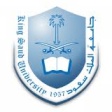 (Spring 2013)Sight Translation Syllabus (Spring 2013)Sight Translation Syllabus (Spring 2013)Sight Translation Syllabus (Spring 2013)WeekGregorianHejriLesson...1Sat., Jan. 26Sat., Rab1. 14Registration Week (Dropping/Adding Courses)2Sat., Feb. 2Sat., Rab1. 21Introduction to the course: Principles of sight translation, requirements, testing (mid-term and final exams), class-work and homework.3Sat., Feb. 9Sat., Rab1. 28Fast reading and comprehension of English texts.4Sat., Feb. 16Sat., Rab2. 6Fast reading and paraphrasing short, then lengthier English texts5Sat., Feb. 23Sat., Rab2. 13Sight translating English texts into Arabic6Sat., Mar. 2Sat., Rab2. 20Transferring the content of written English texts into the Arabic spoken mode7Sat., Mar. 9Sat., Rab2. 27Sight translating into Arabic and looking for English parallel texts8Sat., Mar. 16Sat., Jam1. 4Sight translating into Arabic and into English9Sat., Mar. 23Sat., Jam1. 11إجازة10Sat., Mar. 30Sat., Jam1. 18Sight translating into Arabic and into English11Sat., Apr. 6Sat., Jam1. 25Sight translating into Arabic and into English12Sat., Apr. 13Sat., Jam2. 3Sight translating into Arabic and into English13Sat., Apr. 20Sat., Jam2. 10Sight translating into Arabic and into English14Sat., Apr. 27Sat., Jam2. 17Sight translating into Arabic and into English15Sat., May 4Sat., Jam2. 24Sight translating into Arabic and into English16Sat., May 11Sat., Rajab 1Reviewing techniques and principles of sight translation17Sat.,  May 18 – May 25 – June 1 ---Sat.,  May 18 – May 25 – June 1 ---... Exams1st In-term Exam: 25 pts.            2nd In-term Exam: 25 pts.        Quiz:10 pts.       Final Exam: 40 pts.1st In-term Exam: 25 pts.            2nd In-term Exam: 25 pts.        Quiz:10 pts.       Final Exam: 40 pts.1st In-term Exam: 25 pts.            2nd In-term Exam: 25 pts.        Quiz:10 pts.       Final Exam: 40 pts.1st In-term Exam: 25 pts.            2nd In-term Exam: 25 pts.        Quiz:10 pts.       Final Exam: 40 pts.